+3.890+3.890OP TÔN 3 M¾T KHU VUC BEP+2.660±0.000±0.000-0.1501	2	A	B	C	DM	¾T ÐÚNG TRUC 1 - 2(TY L½: 1/100)M	¾T ÐÚNG TRUC A - D(TY L½: 1/100)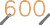 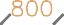 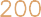 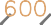 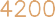 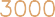 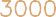 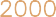 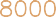 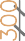 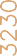 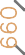 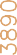 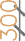 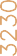 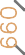 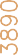 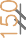 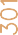 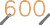 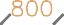 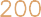 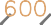 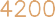 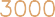 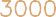 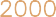 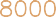 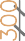 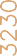 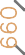 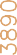 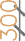 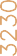 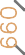 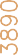 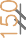 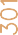 KT02TRU THÉP L75x6DA	TRU THÉP L75x6D	D	DBEPC	C	C	CB	B	B	B±0.000A	A	A	AA1	2	1	2M¾T BANG(TY L½: 1/100)CHÚ THÍCH :M¾T BANG MÁI(TY L½: 1/100)TFèNG XÂY GACH ONG VXM 50# DÀY 100, TRÁT TFèNG BANG VXM 75# DÀY 15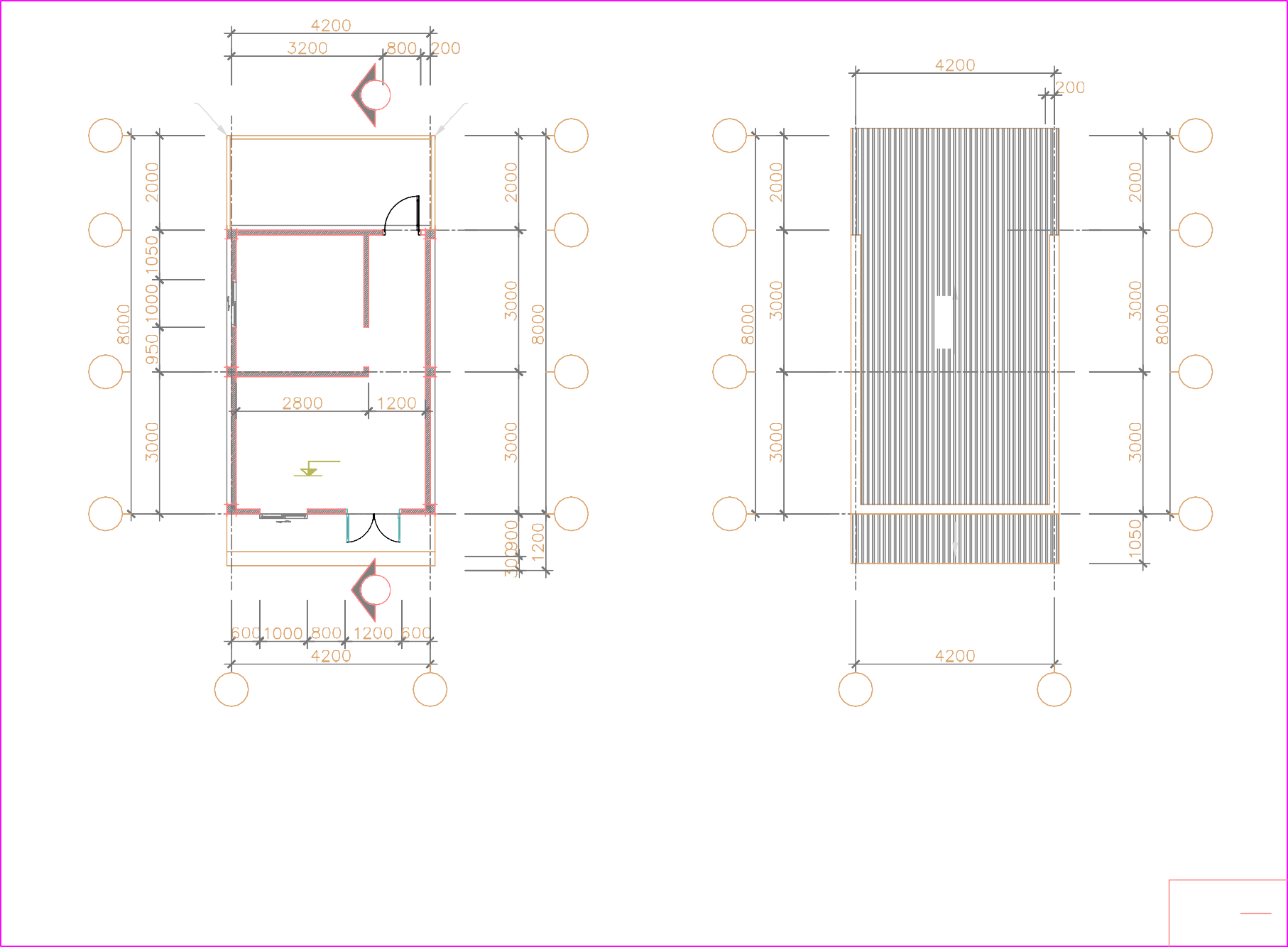 BO TRU 200x200, MÓNG TFèNG XÂY ÐÁ H®C VXM 50#PHÒNG BEP OP TÔN 3 M¾T, KHUNG THÉP L 75x5CUA ÐI CUA SO SAT KÍNHTFèNG LǍN SÐN 3 NFéCKT01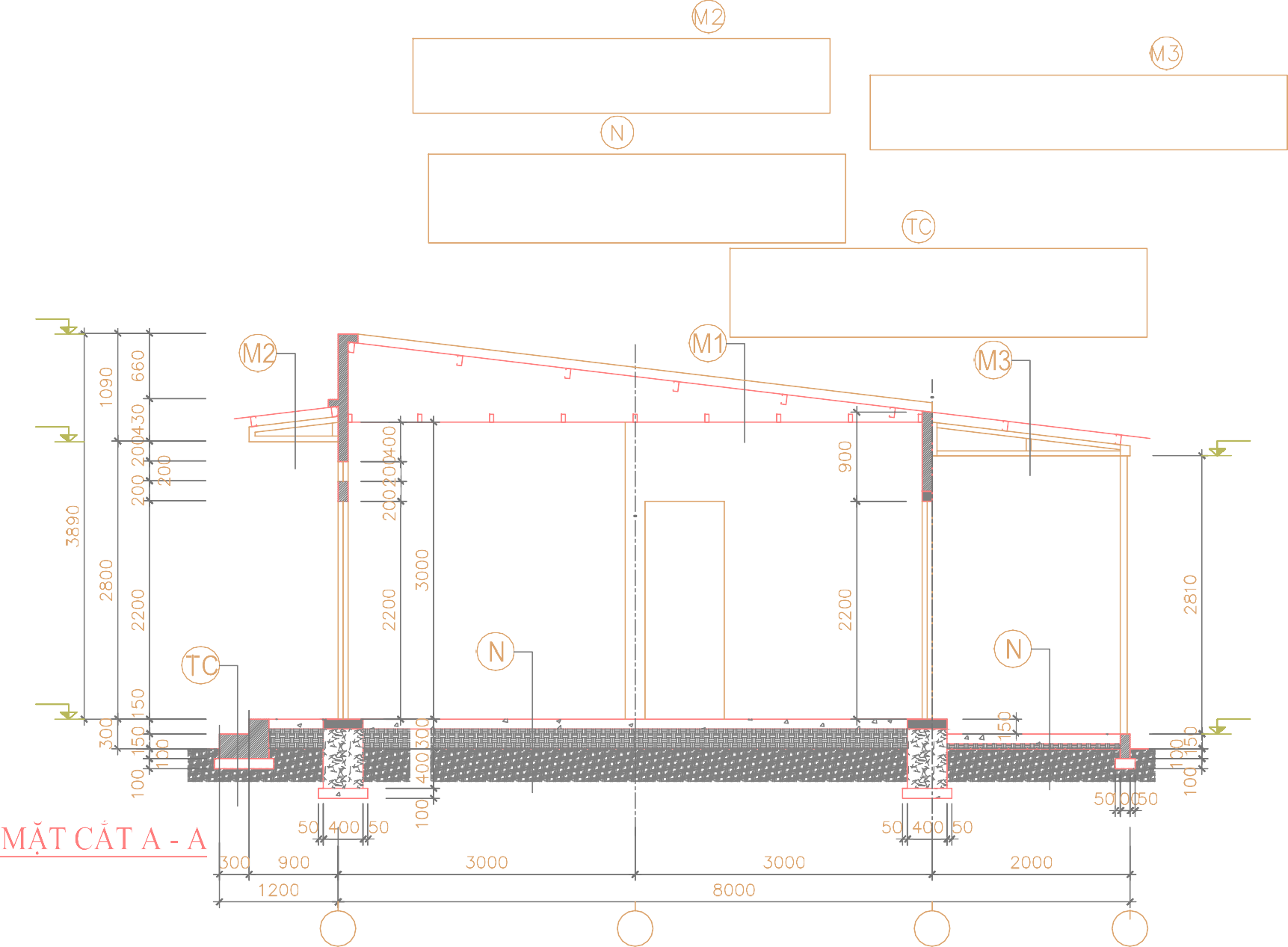 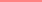 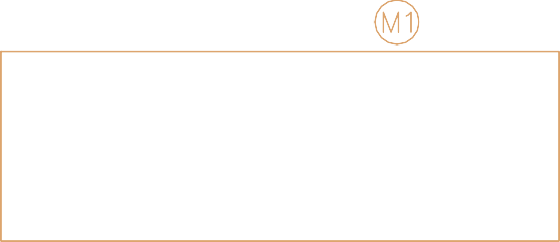 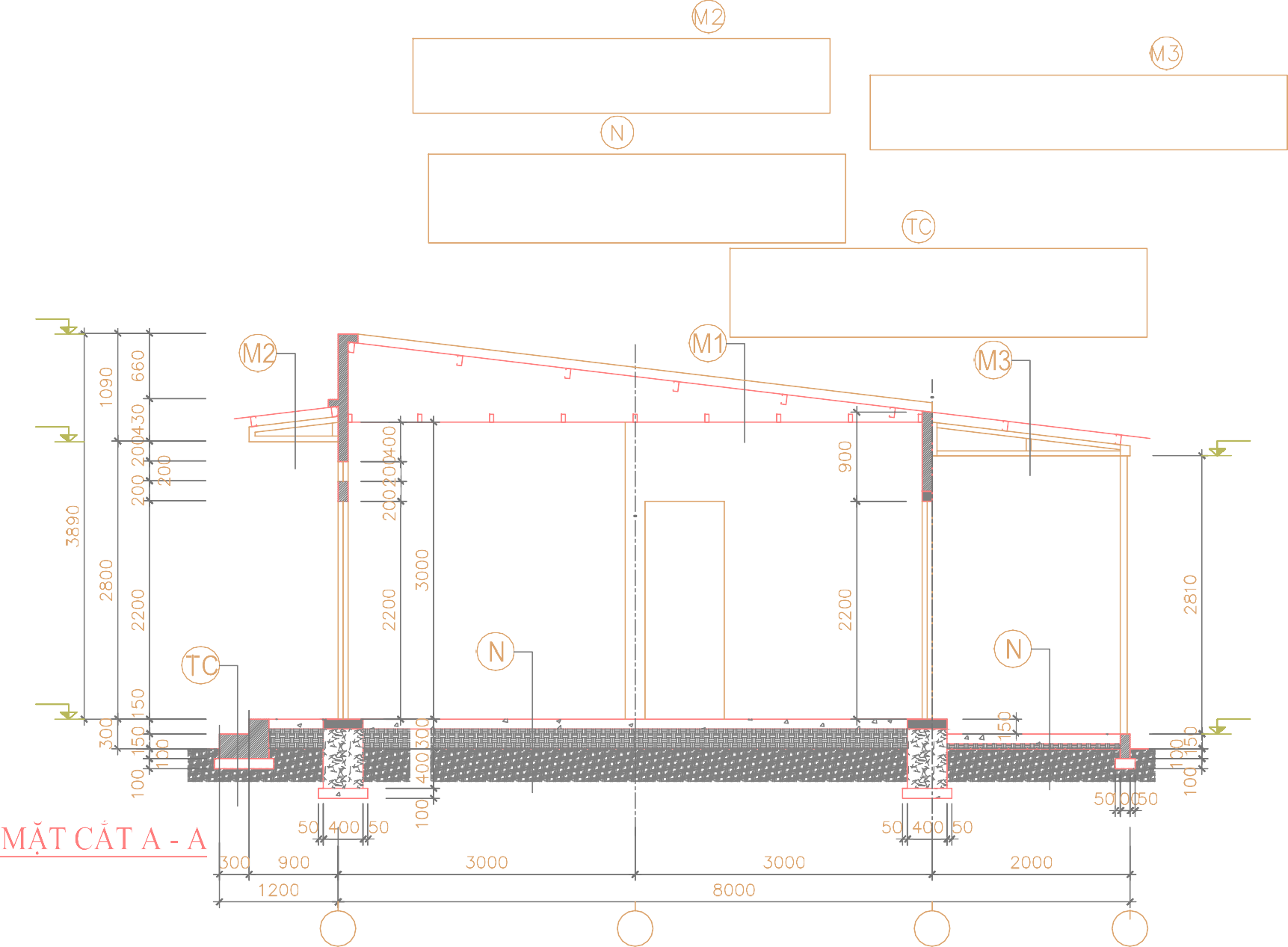 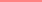 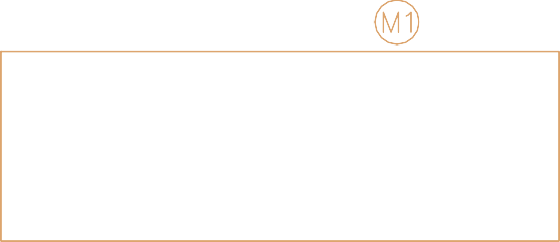 NGÔI NHÀ MƠ ƯỚC SỐ 25CHÚ THÍCH :MÁI LeP TÔN SÓNG VUÔNG DÀY 0,35mm, i = 12%XÀ GO THÉP MA KEM C 50x100x15x1.5, a.1150MÁI LeP TÔN SÓNG VUÔNG DÀY 0,35mm, i = 12%	- BÁN KÈO THÉP H®P 30x60	- MÁI LeP TÔN SÓNG VUÔNG DÀY 0,35mm, i = 12%XÀ GO THÉP MA KEM C 50x100x15x1.5, a.1150	- XÀ GO THÉP MA KEM C 50x100x15x1.5, a.1150TFèNG THU HOI Ðe XÀ GO	- BÁN KÈO THÉP L 50x4ÐÀ TRAN THÉP H®P 40x80x1.5, a.750	- NEN LÁNG VXM 75# DÀY 20, ÐÁNH MÀU BANG XM NGUYÊN CHATTRAN TÔN LANH SÓNG NHO, ÐÓNG NEP VIEN	- LéP ÐÁ 4x6 CHÈN VXM 50# DÀY 100XUNG QUANH PHÒNG	- ÐAT ÐAP TFéI NFéC ÐAM KYÐAT TU NHIÊN - DON SACHB¾C LÁNG VXM 75# DÀY 20, ÐÁNH MÀU BANG XM NGUYÊN CHATLéP ÐÁ 4x6 CHÈN VXM 50# DÀY 100+3.890	- ÐAT TU NHIÊN - DON SACH+2.800+2.660±0.000-0.150(TY L½: 1/50)CHÚ THÍCH :MÁI LeP TÔN SÓNG VUÔNG DÀY 0,35mm, i = 12%XÀ GO THÉP MA KEM C 50x100x15x1.5, a.1150MÁI LeP TÔN SÓNG VUÔNG DÀY 0,35mm, i = 12%	- BÁN KÈO THÉP H®P 30x60	- MÁI LeP TÔN SÓNG VUÔNG DÀY 0,35mm, i = 12%XÀ GO THÉP MA KEM C 50x100x15x1.5, a.1150	- XÀ GO THÉP MA KEM C 50x100x15x1.5, a.1150TFèNG THU HOI Ðe XÀ GO	- BÁN KÈO THÉP L 50x4ÐÀ TRAN THÉP H®P 40x80x1.5, a.750	- NEN LÁNG VXM 75# DÀY 20, ÐÁNH MÀU BANG XM NGUYÊN CHATTRAN TÔN LANH SÓNG NHO, ÐÓNG NEP VIEN	- LéP ÐÁ 4x6 CHÈN VXM 50# DÀY 100XUNG QUANH PHÒNG	- ÐAT ÐAP TFéI NFéC ÐAM KYÐAT TU NHIÊN - DON SACHB¾C LÁNG VXM 75# DÀY 20, ÐÁNH MÀU BANG XM NGUYÊN CHATLéP ÐÁ 4x6 CHÈN VXM 50# DÀY 100+3.890	- ÐAT TU NHIÊN - DON SACH+2.800+2.660±0.000-0.150(TY L½: 1/50)A	B	C	DKT033